ARBEITGEBER-PraxisHerrn Ingo InhaberKannweg 9998765 BeispielstadtOrt, TT.MM.JJJJSehr geehrter Herr Inhaber,ich werde im Januar mit meinem Partner nach Beispielstadt umziehen und bin durch das Karriereportal „Karrieresprung.de“ auf Ihre Stellenanzeige aufmerksam geworden. Gerne möchte ich Ihre Praxis für Logopädie mit meiner Mitarbeit unterstützen.Vor kurzem habe ich meine Berufsausbildung zur Logopädin in Musterstadt erfolgreich abgeschlossen. Nach der Ausbildung ist es nun für mich aus besagten privaten Gründen jedoch Zeit für einen Wohnortwechsel.Mir ist eine persönliche und herzliche Betreuung der Patienten enorm wichtig. Meine Kollegen, ebenso wie meine Vorgesetzten bescheinigten mir in meinen Praktika und meinen Hospitationen hierbei großes Einfühlungsvermögen und hohe Zuverlässigkeit. Es gehört zu meinem Wesen, dass ich einen Blick dafür habe, welche Arbeiten zu erledigen sind und mir schnell und eigenständig meinen Aufgabenbereich erschließe. Darüber hinaus bin ich wissensdurstig und freue mich, wenn ich die Chance bekomme, bei Ihnen meine erlernten Kenntnisse in der Praxis anzuwenden.Gerne überzeuge ich Sie mit meinen kommunikativen Fähigkeiten und meiner gewissenhaften Arbeitsweise in einem Vorstellungsgespräch persönlich. Ich bin gespannt auf Ihre Antwort.Mit freundlichen Grüßen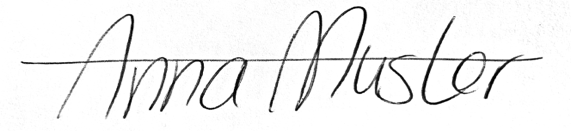 Anna Muster